Smartypants Exclusive Childcare Holiday Club194 Hibson Rd, Nelson, Lancs BB9 0DZ Tel: 01282 931310Email: Colette.smarty@hotmail.co.uk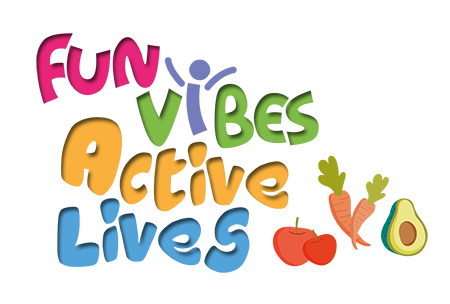 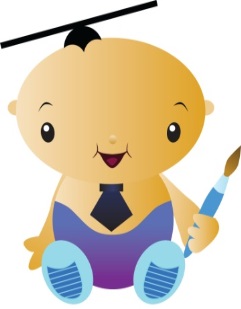 Booking Request FormName of Child	____________________________	DOB__________________School			____________________________	Year__________________Special Access Requirements: Y/NHas your child previously attended Smartypants nursery or our Holiday club: Y/NDo you have a Fun Vibes, Active Lives Voucher? Y/NIf Yes please insert your activity code here:    ____________________Does your child access benefits-related Free School Meals? Y/NSpecial Dietary Requirements: ______________________________________________Medical Conditions/Allergies: _______________________________________________Days and times required:	Parent Full Name: __________________________   Contact Number:_____________________Thank you for your application, we shall review your request and contact you with detailsBy registering interest in our Holiday Club and the Fun Vibes, Active Lives programme, you are consenting to share contact details with Pendle Council and Pendle Leisure Trust. All data will be held confidentially and will only be used to ensure you meet the criteria for free provision and for monitoring and evaluation purposesRS/Reg docs website holiday booking form FVALMondayTuesdayWednesdayThursday